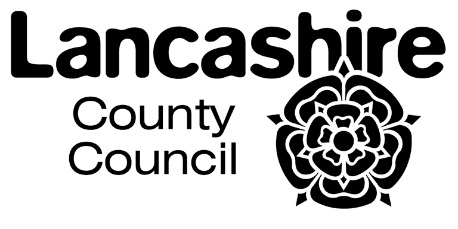 The Petroleum (Consolidation) Regulations 2014Petroleum Storage CertificateInformation required for the issue of a Petroleum Storage Certificate.Site address  Date you want the Certificate to come into force  Tank information (please provide details of all fuel storage tanks)Tanks in which the Petroleum Enforcing Authority permit petroleum to be stored:Fees:The annual fee is calculated on the maximum working capacity of petrol stored in the above tanks as indicated by you. Current fees can be found at: https://www.legislation.gov.uk/uksi/2022/1378/contentsas amended byhttps://www.legislation.gov.uk/uksi/2023/247/contents/madePlease indicate by a tick, the number of years for which you would like to pay the fee in the table above. Please note: Paying for more than one year now will reduce the administrative burden on your business and enable you to purchase multiple years at the current fee rate. However, the Regulations are to be reviewed in the future and may be subject to change. We cannot refund fees already paid, should this be the case, and this should be borne in mind when requesting longer fee periods.Keeper of petrol:  Acknowledgement:Please advise if the PEA may correspond with you electronically:   Yes                  No            Please provide any additional information you consider relevant below: Name: .....................................................                           Date: ................................................Signature: ………………………………….                          Position: ……………………………….Please send or email the completed form to the Petroleum Enforcing Authority:Trading Standards Service, Lancashire County Council, PO Box 100, County Hall, Preston, PR1 0LD. Telephone 01772 533569.Email: tsdo@lancashire.gov.ukData ProtectionThe information gathered on this form may constitute personal data as defined in the Data Protection Act 2018 and the General Data Protection Regulation. This information will be held by Lancashire County Council and processed in accordance with the Act, the Regulation and privacy notices. For further details, please see our website at: www.lancashire.gov.uk/council/transparency/access-to-information/Tank NumberCompartment (split compartment tanks)Maximum (97%) working capacityType of fuel currently stored1 year3 years5 years7 years9 years2 years4 years6 years8 years10 yearsKeeper of petrol(The legally responsible person or company)AddressRegistered address (if limited company)Main contact nameTelephone number (24 hour in case of emergencies)Email address 